GULBENES NOVADA DOMES LĒMUMSGulbenēPar projekta “Garden Pearls  II / Dārza pērles II” projekta finansējuma nodrošināšanuIgaunijas - Latvijas programmas 2021.-2027. gadam 1. projektu konkursa kārtas ietvaros Gulbenes novada pašvaldība (turpmāk – Pašvaldība) sadarbībā ar Vidzemes Tūrisma asociāciju (vadošais projekta partneris) un  citām pašvaldībām no Latvijas un Igaunijas iesniedza projekta “Garden pearls II/ Dārza pērles II” pieteikumu, ar mērķi palielināt pieejamību Dārza pērļu tūrisma produktiem un pakalpojumiem priekš cilvēkiem ar ierobežotām mobilitātes, redzes, dzirdes un kognitīvām spējām, kā arī sniegt iespēju apmeklētājiem ar dažādām vajadzībām darboties neatkarīgāk, vienlīdzīgāk un cieņpilnāk viņu apmeklējuma laikā Dārza pērļu dārzos.  Pašvaldība projekta ietvaros, Sarkanās pils parka teritorijā, plāno atjaunot vēsturisko skulptūru ansambli, uzstādot divas jaunas skulptūras, uzstādīt šūpoles un soliņus un papildināt audiogida saturu vieglajā valodā un ukraiņu valodā. Tāpat projekta ietvaros Pašvaldība kopā ar pārējiem partneriem izstrādās vadlīnijas dārzu labiekārtošanai, papildinās Dārza pērļu mājaslapu, izstrādās video materiālus un nodrošinās pasākumu publicitāti. Projekta īstenošanas termiņš 36 mēneši no līguma noslēgšanas (prognozējams septembris/oktobris). Pašvaldības aktivitāšu īstenošanai kopējās plānotās attiecināmās izmaksas ir līdz EUR 31 400,-  (trīsdesmit viens tūkstotis četri simti euro), no tām programmas finansējums ir 80% jeb līdz EUR 25 120,- (divdesmit pieci tūkstoši viens simts divdesmit eiro) un pašvaldības līdzfinansējums ir 20% jeb līdz EUR 6 280,- (seši tūkstoši divi simti astoņdesmit euro). Saskaņā ar Ministru kabineta 2022.gada 20.septembra noteikumiem Nr.586 „Valsts budžeta līdzekļu piešķiršanas kārtība un kritēriji Latvijas Republikā reģistrētiem Eiropas teritoriālās sadarbības mērķa (Interreg) programmu 2021.–2027. gadam finansējuma saņēmējiem” (turpmāk – MK noteikumi Nr. 586) projekta sadarbības partneris triju mēnešu laikā pēc partnerības līguma noslēgšanas var pieteikties uz valsts budžeta līdzfinansējumu 10% apmērā no kopējām attiecināmajām projekta partnera finansēm, tādējādi samazinot Pašvaldības līdzfinansējumu uz līdz 10 % jeb. Projekts atbilst Gulbenes novada attīstības programmas 2018.-2024. gadam paredzētā Rīcības plāna 2022.-2024. gadam Rīcības virziena 6.1. apakšpunktam “Attīstīts tūrisms”.Pamatojoties uz “Pašvaldību likuma” 10. panta pirmās daļas 21.punktu, kas nosaka, ka dome ir tiesīga izlemt ikvienu pašvaldības kompetences jautājumu; tikai domes kompetencē ir pieņemt lēmumus citos ārējos normatīvajos aktos paredzētajos gadījumos, ņemot vērā Finanšu komitejas priekšlikumu, atklāti balsojot: ar … balsīm “PAR”- , “PRET”- , “ATTURAS”- , Gulbenes novada dome NOLEMJ:1. Projekta “Garden Pearls II / Dārza pērles II” apstiprināšanas gadījumā NODROŠINĀT projekta līdzfinansējumu līdz EUR 3 140,- (trīs tūkstoši viens simts četrdesmit euro) apmērā no Gulbenes novada pašvaldības budžeta 2023.gadam projektu līdzfinansējumiem paredzētajiem finanšu līdzekļiem.2. PIEPRASĪT valsts budžeta līdzfinansējuma daļu (10%) jeb EUR 3 140,- (trīs tūkstoši viens simts četrdesmit euro) apmērā MK noteikumu Nr.568 noteiktajā kārtībā.Gulbenes novada domes priekšsēdētājs				A.CaunītisSagatavoja: V.Dārgais, L.Karule 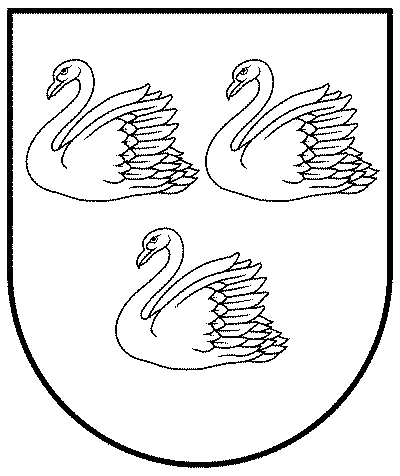 GULBENES NOVADA PAŠVALDĪBAReģ.Nr.90009116327Ābeļu iela 2, Gulbene, Gulbenes nov., LV-4401Tālrunis 64497710, mob.26595362, e-pasts; dome@gulbene.lv, www.gulbene.lv2023.gada 23.februārīNr. GND/2023/(protokols Nr.; .p)